Universitas  TyrnaviensisFacultas IuridicaDepartment of International Law and European LawInternational Public Law2017/2018Assessment Criteria	Students enrolling “International Public Law” course are expected to meet the following criteria in order to successfully complete “International Public Law” course:Attendance of the ClassesThere will be together 11 classes of “International Public Law” course in the summer semester of 2017/2018 academic year. A student is expected to attend 8 classes at least. If he / she does not meet this criterion, he / she will be obliged to write a written assignment on the topic to the extent of 3000 words approximately. The topic will be set forth after the consultation with lecturer.Final ExaminationThe final examination will take place in the end of semester after the consultation within the Department of International Law and European Law in close cooperation with students. The date of examination will be announced in advance, 4 weeks at least. Examination will have a written form and will consist of test and open questions (total 50 points). Material content of examination will cover all topics lectured, case-law of the International Court of Justice and materials designated for home studying. Criteria for examination will include theoretical knowledge, independent analytical thinking and legal argumentation respectively. Knowledge of English will be not decisive factor in the final examination, but the students are expected to provide clear and comprehensive understanding of the content as the English-speaking readers.EvaluationA (excellent)		50 – 45 points	B (very good)		44 – 40 pointsC (good)		39 – 35 pointsD (sufficiently)	34 – 30 pointsE (satisfactory)	29 – 25 pointsFx (failed)		less than 25 pointsTrnava, February 13, 2018                                                                              Kristián Blaškovič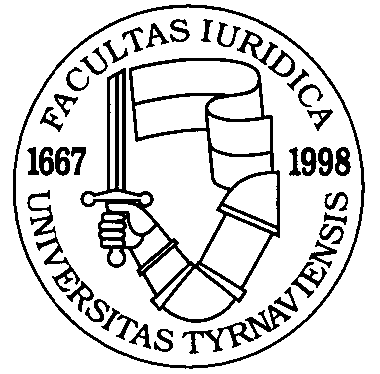 